PROPOSAL PROGRAM KREATIVITAS MAHASISWAKOTAK TISSUE LIDI PELANGI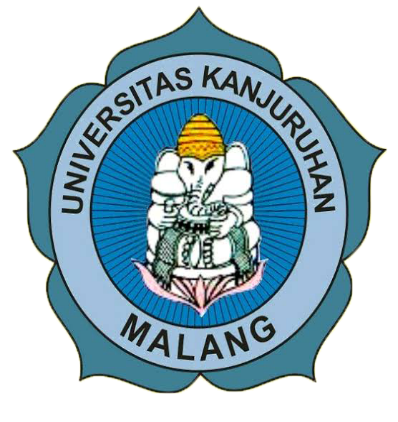 BIDANG KEGIATAN :PKM KEWIRAUSAHAANDiusulkan oleh :        Ignasius Alwino    	         Ketua	        170403060040            2017Arista Neldis Waras          	Anggota	170403060043	2017Maria Sutri Susanti Intan      	Anggota 	170403060056	2017UNIVERSITAS KANJURUHANMALANG2019PENGESAHAN PROPOSAL PKM-KEWIRAUSAHAAN1. Judul	 : Kotak Tissue Lidi Pelangi2. Bidang Kegiatan	:	PKM-K3. Ketua Pelaksana Kegiatan		a. Nama Lengkap	:	Ignasius Alwinob. NIM	:	170403060040c. Jurusan	:	Pendidikan Matematikad. Perguruan Tinggi	:	Universitas Kanjuruhan Malange. Alamat Rumah dan No.Tel/HP   : Jl. Simpang Kepuh Panjura Sukun, Malang 0852344332697f. E-Mail	:	ignasalwino321@gmail.com4. Anggota Pelaksana/Penulis	:	3 orang5. Dosen Pendamping		a. Nama Lengkap, Gelar	:	Dra. Retno Marsitin, M.Pd. b. NIDN	:	c.Alamat Rumah dan No.Tel/HP	: 0852332877736.Biaya Kegiatan Total		a.Kemristekdikti 	:	Rp. 4.876.500b.Sumber lain 	:	0Jangka Waktu Pelaksanaan 	: 5  bulanDAFTAR ISIHALAMAN SAMPULHALAMAN PENGESAHAN 	iDAFTAR ISI 	iiBAB 1 PENDAHULUAN1.1  Latar Belakang 	11.2  Rumusan Masalah  	11.3  Tujuan Program  	21.4  Luaran  Program	21.5  Manfaat  Program	3BAB 2 GAMBARAN UMUM RENCANA USAHA2.1  Gambaran Sumber Daya Alam 	42.2  Gambaran Produk 	42.3  Keunggulan Produk 	42.4  Analisa Pasar dan Target Konsumen 	52.5  Analisa Konsumen ...........................................................................................52.6 Deskripsi Produk ...............................................................................................5BAB 3 METODE PELAKSANAAN3.1  Waktu dan Tempat 	73.2  Alat dan Bahan	73.3  Cara Kerja	8BAB 4 BIAYA DAN JADWAL KEGIATAN4.1  Anggaran biaya 	114.2  Jadwal kegiatan 	11LAMPIRANLampiran 1. Biodata Ketua, Anggota, dan Dosen Pendamping	12Lampiran 2. Justifikasi Anggaran Kegiatan 	16Lampiran 3. Susunan Organisasi Tim Kegiatan dan Pembagian Tugas	18Lampiran 4. Surat Pernyataan Ketua Pelakasana	19BAB 1 PENDAHULUANLatar Belakang        Lidi merupakan tulang daun nyiur, (KBBI). Lidi berasal dari bagian daun pohon kelapa. Bagian lidi ini biasanya digunakan untuk membuat tusuk sate atau sapu lidi yang biasa digunakan untuk membersihkan rumah atau pekarangan dari sampah-sampah dedaunan yang berserakan. Pohon kelapa memiliki banyak manfaat hampir semua di pohon kelapa ada manfaatnya. Di mulai dari lidi, air kelapa, batang pohon kelapa, daun pohon kelapa, tempurung kelapa, daging buah kelapa, dan sabut kelapa. Masyarakat jarang sekali menggunakan lidi sebagai bahan kerajinan atau menciptakan produk yang bernilai seni yang tinggi, masyarkat biasanya menggunakan lidi sebagai sapu lidi saja, banyak yang tidak tahu bahwa lidi bisa disulap menjadi sebuah kerajinan yang mempunyai nilai jual yang tinggi.Selain digunakan sebagai tusuk sate dan sapu, lidi juga bisa dimanfaatkan untuk membuat kerajinan yang bernilai tinggi, yaitu kotak tissue pelangi. Kotak tissue ini dibuat dengan bahan dasar lidi. Lidi yang digunakan untuk membuat kerajinan ini adalah lidi yang memiliki kualitas khusus. Hal ini karena lidi yang kasar akan cepat patah sehingga susah untuk dianyam. Lidi yang digunakan adalah lidi nyuh gading, yang berasal dari kelapa jenis khusus. Karena jika lidi yang digunakan tidak bagus, maka hasil kerajinan yang dibuat pun kurang maksimal.          Zaman sekarang masyarakat sudah serba modern mulai dari teknologi, makanan cepat saji, dan belanja secara online. Pada era sekarang banyak masyarakat menggunakan tissue karna tissue sudah menjadi benda yang tidak asing lagi meskipun sekilas tampak sama, tapi sebenarnya ada banyak jenis tissue yang bisa dibedakan berdasarkan kegunaannya. Yang pertama jenis tissue paper towel. Jenis tissue ini biasa digunakan di toilet. Tissue ini memiliki tekstur yang lebih tebal. Kedua Toilet Tissue biasa atau disebut dengan tissue roll. Tissue ini merupakan salah satu yang cukup sering digunakan masyarakat umum. Tissue ini berbentuk gulungan dan biasa ditemui di toilet. Dalam kehidupan masyarakat modern menemui tissue di toilet sudah bukan hal yang aneh lagi. Dan tissue ini memiliki tekstur yang lebih tipis dan lembut,Ketiga Facial Tissue, Tissue satu ini memiliki tekstur lebih lembut dan mudah menyerap cairan yang digunakan pada bagian wajah. Tissue ini biasanya dijual dalam kemasan kotak dan didesain untuk berbagai keperluan sehari-hari, misalnya membersihkan wajah. Namum dalam aplikasinya pada kehiduapan sehari-hari, benda ini juga biasa digunakan untuk membersihkan luka hingga pengganti tissue makan. Dan yang terakhir Napkins. Tissue satu ini biasanya digunakan di meja makan untuk membersihkan mulut selesei menyantap hidangan.          Tissue merupakan hal yang penting dalam kehidupan masyarkat sekarang khususnya ibu rumah tangga. Kotak tissue yang menjadi tempat menyimpan tissue juga merupakan salah satu hal yang cukup menarik perhatian. Kebanyakan kotak tissue terbuat dari kardus dan plastik yang tentunya tidak ramah lingkungan. Banyak orang yang tidak tahu, bahwa kotak tissue tidak hanya bisa terbuat dari kardus dan plastic saja, tetapi bisa juga terbuat dari lidi. Kotak tissue yang terbuat dari lidi tidak kalah menarik dari kotak tissue yang sudah ada dan tentunya lebih ramah lingkungan karena non plastik serta mempunyai nilai estetika yang tinggi. Jarang sekali orang yang membuat kotak tissue dengan lidi. Di sini bisa membuka peluang usaha dengan membuat kotak tissue dari lidi, karena belum banyak orang yang tahu tentang kotak tissue yang terbuat dari lidi. Orang hanya tahu jika lidi bisa dijadikan sebagai sapu lidi atau tusuk sate. Kotak tissue yang bahan utamanya adalah lidi menjadi salah satu pilihan untuk membuka suatu usaha, karena jarang atau bahkan tidak pernah ditemui di pasar dan mempunyai daya tarik tersendiri karena dianggap unik dan memiliki nilai estetika yang tinggi. Oleh sebab itu kita membuat kotak tissue dari lidi ini karena tidak pernah dijumpai dan ditemui kotak tissue yang berbahan dasar lidi yang ada di pasar-pasar maupun toko atau mall besar.Rumusan Masalah	Adapun rumusan masalah dalam proposal kali ini, yaitu:Apakah Kotak tissue yang berbahan dasar lidi dapat menjadi peluang usaha ?Apakah Kotak tissue dari lidi akan diminati masyarakat khususnya ibu rumah tangga,caffe-caffe, dan pusat oleh-oleh ?Bagaimana cara memasarkan produk kotak tissue dari lidi ?Siapa sasaran pemasaran produk kotak tissue dari lidi ?Tujuan kegiatan	Berdasarkan rumusan masalah diatas, dapat diketahui tujuan membuat proposal ini yaitu :Untuk mengetahui peluang usaha dengan pembuatan kotak tissue yang berbahan dasar lidiUntuk mengetahui minat masyarakat tentang barang yang terbuat dari lidiUntuk mengetahui cara memasarkan produk kotak tissue yang berbahan dasar lidi dengan benar.Untuk mengetahui sasaran pasar dari produk kotak tissue yang berbahan dasar lidi.Luaran	Luaran program yang diharapkan dari kotak tissue sapu lidi ini yakni  dapat menciptakan dan memproduksi produk kotak tissue yang bahan utamanya adalah lidi yang dimana masyarakat belum sepenuhnya tau tentang kotak tissue yang dibuat dari lidi. Dan dari terciptanya pembuatan kotak tissue lidi ini diharapkan dapat membuka peluang usaha yang mempunyai prospek bagi masyarakat setempat dan mengembangkan softskill kewirausahaan bagi mahasiswa. Manfaat ProgramProduk luaran yang dihasilkan mempunyai manfaat dan kegunaan sebagai berikut:Sebagai tempat tissue yang memiliki kegunaan sangat banyak dan juga agar lebih terlihat praktis jika ditaruh diruang tamu atau meja makam. Sebagai hiasan meja ruang tamu atau ruang makan yang unik, karena terbuat dari lidi.Meningkatkan inovasi dalam menemukan hasil karya yang dapat digunakan sebagai peluang usaha yang menjanjikan.BAB 2GAMBARAN UMUM RENCANA USAHA2.1 Deskripsi ProdukNama produk yang kami buat adalah Kotak Tissue Lidi Pelangi. Kotak tissue lidi ini merupakan kotak tissue yang jarang ditemui di masyarakat karena kotak tissue yang biasanya dijumpai di masyarakat adalah kotak tissue yang terbuat dari plastik dan kardus. Disini kami membuat kotak tissue yang bahan utamanya dari lidi yang dapat menarik perhatian konsumen dari segi desain, keunggulan barang dan nilai estetika yang terdapat di dalam produk. Untuk pembuatan produk kotak tissue ini kami tidak menggunakan plastik sama sekali karena kami membuat kotak tissue ini secara manual menggunakan lidi, sehingga pembuatannya memerlukan waktu yang tidak sedikit. Fungsi utama dari produk kami ialah utuk menyimpan tissue selain itu juga untuk menambah kesan nilai estetika dari kotak lidi yang telah ada.Lidi memiliki tekstur yang keras, tahan lama dan juga awet. Dapat di lihat dari produk kotak tissue lidi ini memiliki nilai estetika yang sangat tinggi, karena disini lidi dirubah menjadi kotak tissue, Biasanya lidi hanya dibuat menjadi sapu lidi dan tidak pernah dibuat menjadi kotak tissue. Jadi disini tidak perlu khawatir tentang produk kotak tissue lidi yang kami buat karena kotak tissue lidi ini memiliki tekstur yang kuat dan pastinya tahan lama dibanding dengan kotak tissue yang berbahan dari plastik dan kardus.Produk ini dikemas dalam 2 bentuk, yaitu (1) Dikemas dalam plastik transparan yang dihias dengan pita atau dihias seperti parsel dan diberi label nama produk. Tujuannya adalah agar konsumen dapat melihat bentuk dari kotak tissue lidi ini , agar menarik minat konsumen untuk membeli produk ini, (2) Dalam kotak kemasan atau di kemas dalam kardus dengan bentuk box yang di design menarik dan di beri label nama produk.Pohon kelapa sangat mudah dijumpai di Indonesia. Karena pohon kelapa sendiri merupakan salah satu jenis tanaman yang diunggulkan di Indonesia bahkan Indonesia sendiri menjadi salah satu negara dengan penghasil kelapa terbesar di dunia, Khusunya di jawa pohon kelapa mudah sekali dijumpai. Di Kabupaten malang terutama di wilayah pesisir pantai banyak sekali dijumpai pohon kelapa. Dan sumber daya alam adalah kekayaan di bumi yang dimanfaatkan manusia. Lidi merupakan sumber daya alam yang di peroleh dari batang daun kelapa. Pohon kelapa memiliki manfaat yang sangat banyak bukan hanya dibuat menjadi lidi saja akan tetapi daun pohon kelapa bisa dibuat sebagai bahan pembuatan anyaman/sebagai atap rumah, buahnya bisa dijadikan olahan makanan dan airnya untuk menyembuhkan penyakit, dan batangnya bisa digunakan sebagai bahan bangunan. Pohon Kelapa juga disebut pohon seribu guna. Kenapa disebut dengan pohon seribu guna karena di dalam pohon kelapa tidak ada yang terbuang. Banyak sekali manfaat yang dihasilkan dari pohon kelapa, selain buahnya menyehatkan, pohon kelapa juga bisa menjadi sumber pemasukan sebagian orang yang memanfaatkan pohon kelapa seperti membuat anyaman ketupat untuk dijual, yang biasanya ketupat ini dalam budaya indonesia sangat dicari ketika mendekati hari raya idul fitri maupun idul adha yang dihidangkan untuk makanan. Selain itu tulang dari daun kelapa bisa digunakan menjadi sapu lidi oleh tangan-tangan kreatif dan bisa menjadi sumber pendapatan jika hasilnya dijual.Di tangan orang yang kreatif pohon kelapa dapat menghasilkan banyak manfaat, tetapi walaupun jumlah pohon kelapa sangat berlimpah di Indonesia, namum penggunannya harus tetap dibatasi dan dijaga untuk dapat berkelanjutan sebagai sumber daya alam yang bermanfaat dan ramah lingkungan.Produk ini terbuat dari bahan yang memiliki manfaat yang tidak diragukan lagi antara lain lidi. Disini lidi memiliki tekstur yang kuat, tahan lama dan efisien. Jika dibandingkan dengan kotak tissue yang pada umumnya. Dari bentuknya kotak tissue lidi ini sama pada kotak tissue seperti biasanya tetapi disini yang dibedakan adalah dari segi bahan, produk ini memiliki desain yang unik dan berbeda dari biasanya. Dibandingkan dengan kotak tissue plastik, produk kotak tissue lidi ini memiliki keunggulan dari segi manfaat yang kami tawarkan dalam produk ini. Karena selain ramah lingkungan kotak tissue lidi ini bisa dibuat oleh siapa saja, karena pembuatan kotak tissue ini  membuatnya  secara manual.  Kotak tissue ini sebagai solusi untuk ibu rumah tangga, caffe ataupun kantor-kantor yang ingin mengubah ruangannya menjadi indah dan menarik dengan menaruhkan kotak tissue lidi di ruangannya. DESKRIPSI PRODUK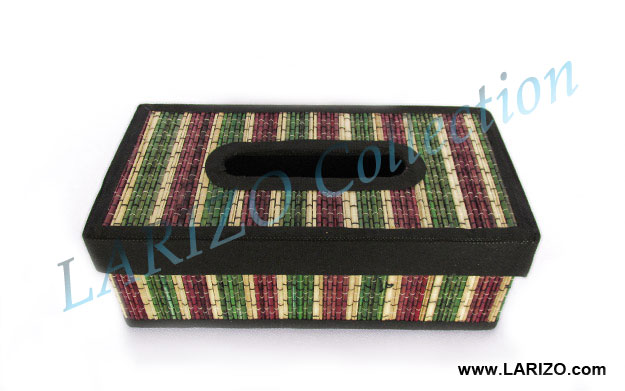 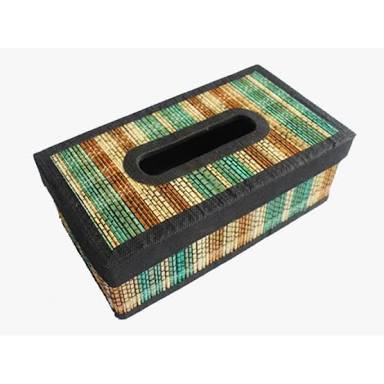 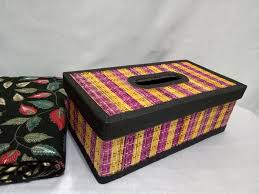 2.2 Peluang Pasar         ANALISA KONSUMEN	Melihat Kondisi saat ini banyak masyarakat yang menjual produk-Produk yang berbahan dasar dari plastik, yang menyebabkan tidak ramah lingkungan. Padahal masih banyak kekayaan alam yang bisa dimanfaatkan menjadi sebuah produk yang bernilai jual dan estetika yang sangat tinggi. Selain mengandung nilai estetika, produk ini juga dapat disesuaikan dengan keinginan konsumen, yaitu dari segi pemilihan warna yang bisa ditentukan langsung oleh konsumen. Berdasarkan hasil survei pemasaran produk dipasarkan dengan harga Rp 60.000 Penetapan harga ini dilakukan dengan tolok ukur biaya yang dikeluarkan dan harga jual pasar produk yang sejenis. Yang membedakan hanyalah desain produk yang unik, warna yang menarik dan nilai estetika yang dihasilkan dari kreativitas yang dimiliki. Jika kreativitas yang dirancang ini mendapat respon positif di dunia pasaran, maka kemungkinan akan digandakan dan mengadakan produk-produk baru berikutnya.Rumah tanggaPerkantoran dan CaffeToko Swalayan dan Pusat Oleh-olehDari hasil riset kami di pasar,swalayan dan toko furniture. Kotak tissue yang dijual kebanyakan berbahan dasar plastik dan kardus, lalu dari segi desainnya juga seperti kotak tissue kebanyakan. Dalam hal ini kami memunculkan inovasi dengan membuat produk kotak tissue yang berbaahan dasar lidi dengan desain yang unik dan warna yang menarik. Dengan adanya produk ini dapat menambah nilai jual dari lidi yang dimana lidi mempunyai harga yang cukup murah. Kotak tissue lidi ini mempunyai desain yang unik, warna yang menarik dan ditunjang dengan kemasan yang menarik, diharapkan dapat menambah minat konsumen terhadap produk kami. 2.3 Analisis SWOTDari hasil riset beberapa produk Kotak Tissue lidi pelangi  di pasaran dan media sosial hampir 90% pembeli Kotak Tissue Lidi Pelangi ini adalah Ibu Rumah Tangga, Perkantoran, Caffe dan Pusat pembelanjaan oleh-oleh. Dari  Hasil riset tersebut, Kotak Tissue Lidi Pelangi dapat memberikan keunikan tersendiri bagi konsumen yang membeli produk ini.Penetapan HargaAnalisis hasil penjualan Kotak Tissue Lidi Pelangi  akan kami jelaskan dalam tabel 2.4.3 berikut ini :Analisis Hasil PenjualanAnalisis keuntungan dari penjualan beties akan dijelaskan dalam tabel berikut ini :2.4 Kelayakan Usahaa. Bahan utama murah dan mudah di dapat.b. Desain Unik dan warna yang menarik sesuai keinginan konsumenc. Profit menjanjikan sebagai penghasilan tambahan. d.Pemasaran bekerjasama dengan swalayan, toko pusat oleh-oleh, media sosial (Lazada, Shoppe, Buka Lapak dan Instagram)BAB 3METODE PELAKSANAANTeknik Pembuatan KomoditasPertama yang dilakukan memilih lidi yang ukurannya sama agar dalam proses pembentukan mudah.Memotong triplek sebagai alas sesuai dengan ukuran kotak tissue.Setelah lidi dipilih dengan ukuran yang sama, lanjut dengan proses untuk mengecat lidi.Lidi di cat dengan berbagai warna, agar warnanya kelihatan mencolok dan menarik.Setelah proses pengecatan lidi dijemur hingga kering, tidak membutuhkan waktu yang lama untuk menjemur tergantung dengan kondisi cuaca jika cuaca sangat panas proses pengeringan akan cepat.Setelah kering barulah lidi-lidi tersebut kita bentuk jadi kotak tissue. Membentuk kotak tissue dengan lidi bisa secara langsung dan bisa menggunakan cetakan, tergantung lebih cepat membentuk langsung atau menggunakan cetakan.Biar kotak tissue terlihat rapi di lem menggunakan Lem-G. Dalam pembuatan kotak tissue ini tidak membutuhkan Lem-G yang sedikit.Setelah tersusun menjadi kotak tissue baru kotak tissue di vernish agar kotak tissue terlihat mengkilat.Tahap terakhir proses pengemasan kotak tissue lidi dan siap dikirim kepada konsumen yang memesan.3.2  Cara Memasarkan Produk            Input Pra ProduksiSebelum melakukan tahap produksi, kami melakukan survey pasar sebagai langkah awal, dan merencanakan inovasi. Tujuan kami melakukan survey ini adalah untuk mengetahui kondisi pasar, dan minat konsumen.Setelah itu yang akan kami lakukan setelah survey pasar adalah study kelayakan terhadap usaha yang akan kami jalankan. Studi kelayakan ini dilakukan untuk mengetahui apakah kegiatan ini memiliki prospek yang menguntungkan jika dilakukan dan jangka panjang.Tahap terakahir adalah pemilihan bahan, penyediaan tempat, sarana dan prasarana untuk menunjang proses produksi.             Proses ProduksiPertama yang dilakukan memilih lidi yang ukurannya sama agar dalam proses pembentukan mudah. Memotong triplek sebagai alas sesuai dengan ukuran kotak tissue.Setelah lidi dipilih dengan ukuran yang sama, lanjut dengan proses untuk mengecat lidi.Lidi dicat dengan berbagai warna, agar warnanya kelihatan mencolok dan menarik.Setelah proses pengecatan lidi dijemur hingga kering, tidak membutuhkan waktu yang lama untuk menjemur tergantung dengan kondisi cuaca jika cuaca sangat panas proses pengeringan akan cepat.Setelah kering barulah lidi-lidi tersebut kita bentuk jadi kotak tissue.   Membentuk kotak tissue dengan lidi bisa secara langsung dan bisa menggunakan cetakan, tergantung lebih cepat membentuk langsung atau menggunakan cetakan.Biar kotak tissue terlihat rapi di lem menggunakan Lem-G. Dalam pembuatan kotak tissue ini tidak membutuhkan Lem-G yang sedikit.Setelah tersusun menjadi kotak tissue baru kotak tissue di vernish agar kotak tissue terlihat mengkilat.Tahap terakhir proses pengemasan kotak tissue lidi dan disiap dikirim kepada konsumen yang memesan.    Output         Output dari produksi yang kami buat ini adalah pembuatan kotak tissue dengan lidi yang sangat jarang sekali dijumpai untuk dijual dan dikirim kepada konsumen yang memesan.       Evaluasi      Tahap ini yang akan kami lakukan adalah tahap evaluasi yang akan di lakukan pada saat produksi produk kami telah selesei. Tahap Evaluasi ini berisikan laporan pada kegiatan mulai dari tahap pra produksi sampai tahap produksi dengan waktu tertentu. Tahap pelaporan ini kami buat dan keuntungan yang di dapat, sehingga diperoleh data yang akurat sebagai bahan evaluasi.BAB 4BIAYA DAN JADWAL KEGIATAN4.1 Anggaran BiayaJADWAL KEGIATANLampiran 1. Biodata Ketua, Anggota, dan Dosen PendampingBiodata Ketua Identitas DiriKegiatan Kemahasiswaan Yang Sedang/Pernah DiikutiPenghargaan Yang Pernah DiterimaSemua data yang saya isikan dan tercantum dalam biodata ini adalah benar dan dapat dipertanggungjawabkan secara hukum. Apabila dikemudian hari ternyata dijumpai ketidaksesuaian dengan kenyataan, saya sanggup menerima sanksi.Demikian biodata ini saya buat dengan sebenarnya untuk memenuhi salah satu persyaratan dalam pengajuan PKM-KBiodata Anggota 1Identitas DiriKegiatan Kemahasiswaan Yang Sedang/Pernah DiikutiPenghargaan Yang Pernah DiterimaSemua data yang saya isikan dan tercantum dalam biodata ini adalah benar dan dapat dipertanggungjawabkan secara hukum. Apabila dikemudian hari ternyata dijumpai ketidaksesuaian dengan kenyataan, saya sanggup menerima sanksi.Demikian biodata ini saya buat dengan sebenarnya untuk memenuhi salah satu persyaratan dalam pengajuan PKM-KBiodata Anggota 2Identitas DiriKegiatan Kemahasiswaan Yang Sedang/Pernah DiikutiPenghargaan Yang Pernah DiterimaSemua data yang saya isikan dan tercantum dalam biodata ini adalah benar dan dapat dipertanggungjawabkan secara hukum. Apabila dikemudian hari ternyata dijumpai ketidaksesuaian dengan kenyataan, saya sanggup menerima sanksi.Demikian biodata ini saya buat dengan sebenarnya untuk memenuhi salah satu persyaratan dalam pengajuan PKM-KBiodata Dosen PendampingIdentitas DiriRiwayat PendidikanRekam Jejak Tri Dharma PTC.1 Pendidikan/PengajaranC.2 PenelitianC.3 Pengabdian kepada masyarakatSemua data yang saya isikan dan tercantum dalam biodata ini adalah benar dan dapat diperta nggungjawabkan secara hukum. Apabila dikemudian hari ternyata dijumpai ketidaksesuaian dengan kenyataan, saya sanggup menerima sanksi.Demikian biodata ini saya buat dengan sebenarnya untuk memenuhi salah satu persyaratan dalam pengajuan PKM-KMalang, 7 Desember 2019Dosen PendampingDra. Retno Marsitin, M.PdLampiran 3. Susunan Organisasi Tim Kegiatan dan Pembagian TugasLampiran 4. Surat Pernyataan Ketua PelaksanaUNIVERSITAS KANJURUHAN MALANGSURAT PERNYATAAN KETUA PELAKSANAYang bertanda tangan di bawah ini:Nama			: Ignasius AlwinoNIM			: 170403060040Program Studi		: Pendidikan MatematikaFakultas		: Sains dan TeknologiDengan ini menyatakan bahwa proposal PKM Kewirausahaan saya dengan judul Kotak Tissue Lidi Pelangi Berbasis Kebudayaan untuk tahun anggaran 2020 adalah asli karya kami dan belum pernah dibiayai oleh lembaga atau sumber dana lain.Bilamana di kemudian hari ditemukan ketidaksesuaian dengan pernyataan ini, maka saya bersedia dituntut dan diproses sesuai dengan ketentuan yang berlaku dan mengembalikan seluruh biaya yang sudah diterima ke kas negara. Demikan pernyataan ini dibuat dengan sesungguhnya dan dengan sebenar-benarnya.Menyetujui, Ketua Program Studi Pendidikan Matematika Unit Kegiatan Mahasiswa             Dr. Sri Hariyani, S.Pd.,M.Pd.  NIP. Malang, 7 Desember 2019Ketua PelaksanaIgnasius Alwino NIM. 170403060040Dosen PendampingDra. Retno Marsitin, M.Pd. NIDN.          Eksternal         InternalKelebihan (S)Kelemahan (W)         Eksternal         Internal1. Bahan utama Lidi yang mudah   didapat1. Banyak masyarakat yang belum tahu tentang kotak tissue yang berbahan dasar lidi.          Eksternal         Internal2. Masih jarang penjual kotak tissue yang berbahan dasar lidi. 1. Banyak masyarakat yang belum tahu tentang kotak tissue yang berbahan dasar lidi. Peluang (O)Strategi (S-O)Strategi (W-O)1. Manfaat dari kotak tissue lidi dapat menambah nilai jual barang, karena dari segi desainnya yang unik dan berbeda.Kelebihan nomer 1 dan peluang nomer 1, kami membuat kotak tissue yang berbahan lidi karena lidi mudah di dapat dan juga bisa menambah nilai jual barang, karena desainnya unik dan berbeda.Membuat Kotak tissue Lidi   yang bahan utamanya lidi menjadikan kotak tissue ini unik,tahan lama dan bernilai estetika yang tinggi2. Lidi biasanya hanya digunakan menjadi sapu lidi.Kelebihan nomer 1 dan peluang nomer 1, kami membuat kotak tissue yang berbahan lidi karena lidi mudah di dapat dan juga bisa menambah nilai jual barang, karena desainnya unik dan berbeda.Membuat Kotak tissue Lidi   yang bahan utamanya lidi menjadikan kotak tissue ini unik,tahan lama dan bernilai estetika yang tinggiAncaman (T)Strategi (S-T)Strategi (W-T)1. Lidi ukurannya tidak sama, dari segi ketebalan dan juga panjang lidi antara lidi satu dengan lidi lainnya berbeda.1. kita mengelompokkan lidi dengan panjang yang sama sesuai dengan ukuran kotak tissue yang dibuat dan juga ketebalan.1. Jika pada produk kotak tissue lidi ini mengalami kerusakan (menjamur, warna pudar) maka kami akan memberikan cat dan vernish pada kotak tissue tersebut agar lebih baik kualitasnya.Hasil penjualan  (1 minggu)   = 1 Hari (10 Produk kotak tissue), 1 Minggu (70 Produk) 70 x Rp.60.000,00Rp.  4.200.000,00Hasil penjualan  (1 bulan)  =  1 bulan = 4 minggu,  Rp.4.200.000,00 x 4 Rp.16.800.000,00KeteranganPenjualanBiaya OperasionalKeuntungan(Penjualan – Pendapatan)Per mingguRp 4.200,000Rp 400.000Rp 3.800,000Per 1 bulanRp 16.800,000.Rp 800.000Rp 16.000,000NoJenis PengeluaranBiaya(Rp)1Perlengkapan yang diperlukanRp. 235.0002Bahan habis pakaiRp.4.241.5003PerjalananRp.200.0004Lain-LainRp.200.000JumlahJumlahRp. 4.876.500NoKegiatanBulan 1Bulan 1Bulan 1Bulan 1Bulan 1Bulan 2Bulan 2Bulan 2Bulan 2Bulan 2Bulan 2Bulan 3Bulan 3Bulan 3Bulan 3Bulan 3Bulan 3Bulan 4Bulan 4Bulan 4Bulan 4Bulan 5Bulan 5Bulan 5Bulan 5NoKegiatan11234112234112234123412341Persiapan2Pembuatan Proposal3Proses Administrasi4Proses Produksi5Monitoring dan Pemasaran6Pembuatan laporan akhir 1Nama LengkapIgnasius Alwino2Jenis KelaminLaki-laki3Program StudiPendidikan Matematika4NIM1704030600405Tempat dan Tanggal LahirSenggi,17 Oktober 19976Alamat E-mailIgnasalwino321@gmail.com7Nomor Telepon/HP085234332697NoJenis KegiatanStatus Dalam KegiatanWaktu dan Tempat1HMPS Pendidikan Matematika              Aktif2017-2019, UnikamaNoJenis PenghargaanPihak Pemberi PenghargaanTahun12Malang, 7 Desember 2019Ketua TimIgnasius Alwino1Nama LengkapArista Neldis Waras2Jenis KelaminPerempuan3Program StudiPendidikan Matematika4NIM1704030600435Tempat dan Tanggal LahirDatak, 2 Juli 19986Alamat E-mail aristapangkul@gmail.com7Nomor Telepon/HP081216739146NoJenis KegiatanStatus Dalam KegiatanWaktu dan Tempat1HMPS Pendidikan Matematika            Aktif2017-2018, UnikamaNoJenis PenghargaanPihak Pemberi PenghargaanTahun12Malang, 7 Desember 2019Anggota TimArista Neldis Waras1Nama LengkapMaria Sutri Susanti Intan2Jenis KelaminPerempuan3Program StudiPendidikan Matematika4NIM1704030600565Tempat dan Tanggal LahirLota, 19 Mei 19986Alamat E-mailsutrisusantiintan@gmail.com 7Nomor Telepon/HP081237170013NoJenis KegiatanStatus Dalam KegiatanWaktu dan Tempat1HMPS Pendidikan MatematikaAktif2017-2018, Unikama23NoJenis PenghargaanPihak Pemberi PenghargaanTahun12Malang, 7 Desember 2019Anggota TimMaria Sutri Susanti Intan1Nama LengkapDra. Retno Marsitin, M.Pd.2Jenis KelaminPerempuan3Program StudiPendidikan Matematika4NIP/NIDN5Tempat dan Tanggal Lahir6Alamat E-mail7Nomor Telepon/HP085233287773Gelar AkademikSarjanaS2/MagisterS3/DoktorNama InstitusiJurusan/ProdiTahun Masuk-LulusNoNama Mata KuliahWajib/PilihanSKSNoJenis penelitianPenyandang DanaTahun NoJudul pengabdian MasyarakatPenyandang DanaTahun Lampiran 2 Justifikasi Anggaran KegiatanLampiran 2 Justifikasi Anggaran KegiatanLampiran 2 Justifikasi Anggaran KegiatanLampiran 2 Justifikasi Anggaran KegiatanJenis PerlengkapanVolumeHarga Satuan(Rp)Nilai (Rp)Gunting5800040.000Cutter 515.00075.000Penggaris45.00020.000Kuas Cat1010.000100.000Sub Total(Rp)Sub Total(Rp)Sub Total(Rp)Rp. 235.000Bahan HabisVolumeHarga Satuan(Rp)Nilai (Rp)Lidi3000 Ikat10.000Rp. 3.000,000Triplek4 Lembar45.000180.000Kain Flanel50 Kain4.000200.000Lem G506.000300.000Cat 614.00084.000Vernis145.00045.000Renda 315.00045.000Plastik kemasan5 pack27.500137.500Kardus kemasan5 pack30.000150.000Bambu Kecil2 bambu besar50.000100.000Sub Total(Rp)Sub Total(Rp)Sub Total(Rp)Rp.4.241.500PerjalananVolumeHarga Satuan(Rp)Nilai (Rp)Pemasaran --100.000Transport pembelian barang --100.000Sub Total(Rp)Sub Total(Rp)Sub Total(Rp)Rp.200.000lain-lainVolumeHarga Satuan(Rp)Nilai (Rp)Biaya internet--100.000Peminjaman printer--100.000Sub Total(Rp)Sub Total(Rp)Sub Total(Rp)Rp. 200.000Total 1+2+3+4 (Rp)Total 1+2+3+4 (Rp)Total 1+2+3+4 (Rp)4.876.500Terbilang: Empat Juta delapan ratus tujuh puluh enam lima ratus rupiahTerbilang: Empat Juta delapan ratus tujuh puluh enam lima ratus rupiahTerbilang: Empat Juta delapan ratus tujuh puluh enam lima ratus rupiahTerbilang: Empat Juta delapan ratus tujuh puluh enam lima ratus rupiahNoNama/NIMProgram StudiBidang IlmuAlokasi Waktu (Jam/Minggu)Uraian Tugas1Ignasius AlwinoPendidikan MatematikaPendidikan Matematika2Arista Neldis WarasPendidikan MatematikaPendidikan Matematika3Maria Sutri Susanti Intan Pendidikan MatematikaPendidikan MatematikaMengetahui, Ketua Program Studi Pendidikan MatematikaDr. Sri Hariyani, S.Pd.,M.Pd.NIK. Malang, 7 Desember 2019Yang Menyatakan,Ignasius AlwinoNIM. 170403060040